Chemistry Unit C1: Structures, Trends, Chemical Reactions, Quantitative Chemistry and AnalysisC1.5 Symbols, formulae and equationsC1.5 Symbols, formulae and equationsElements - consist of one type of atom. Every element has a symbol beginning with a capitol letter.Diatomic molecules are 2 identical atoms covalently bonded together e.g. O2 N2 H2   F2 Cl2 Br2 I2Compounds – 2 or more elements chemically combinedInterpreting formulaeSometimes a formula includes brackets. This means the atoms inside the brackets are multiplied by the number outside the brackets (exactly the same as in maths). E.g. ammonium sulphateIon chargesEach Group in the Periodic table forms an ion with a different charge;The charges of any Transition metal ions you need to know are provided on the data leaflet. So are those of the molecular ions (charged particles containing more than one element).Test yourselfWhat is the symbol of the following elements?Name four diatomic gases in the Periodic Table and write their formulae.…………………………………………………………………………………………………………………Write the charge of the following ions:C1.5 Symbols, formulae and equationsIonic formulaThe chemical formula of a compound tells us both the ………………… involved and also the simplest ……………….. of these elements in the compound. The ratio of the elements depends on how many ……………………… are needed to complete the outer shells. For ionic compounds we can work out the formula using the ‘……………. ………. ……..….’ rule. We use the ……………….. number (the number of electrons an atom can lose, gain or share).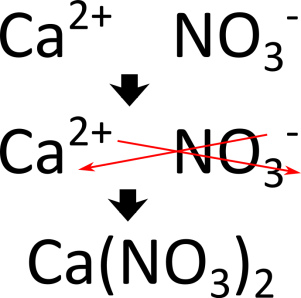 What is the chemical formula for the following Ionic compounds?Potassium chlorideAluminium sulphideCalcium nitrateSodium sulfateCopper (II) sulfateAluminium dichromateMagnesium hydroxideSilver nitrateEquationsChemical reactions – we can describe what is happening in a chemical reaction using equations. These can be written as words or symbols. In chemical equations the three states of matter are shown as (s), (l) and (g), with (aq) for aqueous solutionsreactant  productIn a chemical reaction no atoms are lost or made (this means the mass on both sides is the same) but they are rearranged, and as a result we can write balanced symbol equations showing the atoms involved.ExamplesCombustion of MagnesiumMagnesium + Oxygen  Magnesium oxideMg(s) + O2 (g)  MgO(s)Magnesium and AcidMagnesium + Hydrochloric acid  Combustion of MethaneMethane + Oxygen  Potassium and WaterPotassium + Water NeutralisationHydrochloric acid + Sodium Hydroxide  Balancing equationsIn a chemical reaction no atoms are lost or made but they are rearranged. This means that chemical equations have equal numbers of each atom on each side of the equation.When balancing equations, you can only add BIG numbers (you can’t mess about with the little numbers)Test yourselfBalance the following equationsMg + N2  Mg3N2 Na + O2  Na2OCa(OH)2 + NH4Cl  CaCl2 + NH3 + H2OSO2 + O2  SO3Fe + O2  Fe2O3C2H6 + O2  CO2 + H2ONa + Cl2  NaClPb + O2  Pb3O4Zn + HCl  ZnCl2 + H2KHCO3 + H2SO4  K2SO4 + CO2 + H2OIonic equations (Higher tier)Ionic compounds consist of positive ions and negative ions strongly bonded together in a lattice. When an ionic compound dissolves in water the lattice breaks up and the ions separate out and become surrounded by water molecules. 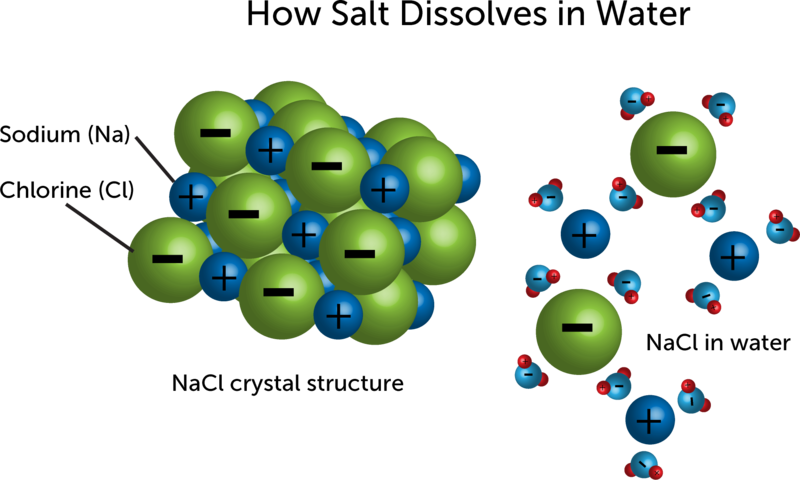 When dissolved, ionic compounds react. However, only some of the ions react; others do not react and remain unchanged. These ions are called spectator ions. Spectator ions are ions that do not take part in a reaction and are not shown in the ionic equation for the reaction.Ionic equations only show what happens to the ions that react. Ionic equations can be written for different types of reactions:NeutralisationPrecipitation (Yr12)DisplacementNeutralisationH+ (aq) + OH-(aq)  H2O(l)Displacement – when a more reactive metal displaces a less reactive metal from a metal compound.e.g. magnesium added to copper (II) sulfateMg(s) + Cu2+(aq)  Cu(s) + Mg2+(aq)Test yourselfWrite an ionic equation with state symbols, for each of the following reactions.Hydrochloric acid (aq) + sodium hydroxide (aq)Nitric acid (aq) + potassium hydroxide (aq)Silver nitrate (aq) + magnesiumSulfuric acid (aq) + calcium hydroxide (aq)Zinc sulfate (aq) + aluminiumHalf equationsHalf equations describe the movement of electrons in chemical reactions. As electrons are not elements, their symbol is e-. To write half equations the method is:e.g. The conversion of hydrogen ions into a hydrogen moleculeTest yourself – write balanced half equations for each of the following conversions:Mg2+  Mg			b. K+  K		c. O2-  O2Li  Li+			e. Fe2-  Fe	f. Ca  Ca2+Content  - CCEA Double Award Chemistry 1 – Fort Hill Integrated CollegeGot itNearlyHaven’t a clueC1.5 Symbols, formulae and equationsC1.5 Symbols, formulae and equationsC1.5 Symbols, formulae and equationsC1.5 Symbols, formulae and equationsCan you recognise symbols and names for common elements and recall the diatomic elements;Can you interpret chemical formulae by naming the elements and stating the number of each type of atom present;Can you write chemical formulae of compounds;Can you demonstrate understanding that chemical reactions use up reactants and produce new substances called products;Can you construct word equations to describe the range of reactions covered in this specification;Can you recognise that in a chemical reaction no atoms are lost or made but they are rearranged, and as a result we can write balanced symbol equations showing the atoms involved;Can you write balanced symbol equations for all reactions covered in this specification and for unfamiliar chemical reactions when the names of the reactants and products are specified;Can you write balanced ionic equations for reactions, including reactions covered in this specification;Can you write half equations for reactions covered in this specification where appropriate;Can you demonstrate knowledge and understanding that in chemical equations the three states of matter are shown as (s), (l) and (g), with (aq) for aqueous solutions, and include appropriate state symbols in equations for the reactions in this specification.Formula of compoundName of compoundElements presentNumber of each elementCO2COH2OCaCO3NH3HClHNO3H2SO43 x 4 – 12 atoms of oxygenAl2(SO4)32 atoms of aluminium3 atoms of sulfurFormulaAtoms presentAtoms presentAtoms presentHNO31 atom Hydrogen1 atom Nitrogen3 atoms oxygenCa(OH)2Cu(NO3)2H3PO4Fe2(CO3)3Group Charge on cationGroupCharge on anion152637PotassiumSulphurCalciumPhosphorusFluorinecopperSiliconZincsodiumchlorideoxideSulphidenitridealuminiumMagnesiumphosphideSulfate CarbonatedichromateethanoateLithiumIron (II)AmmoniumhydroxideCaCO3CaO + CO21Ca11C13O(1+2) = 3Step 1Write down the reactant and productStep 2Balance the atomsStep 3Write the total charge underneath each part in the equationStep 4Balance the total charge on both sides by adding electronsStep 1H+  H2Step 22H+   H2Step 32H+   H2    Charge +2      0Step 42H+ + 2e-   H2   Charge  +2    -2    0                     0   =  0 (both sides equal charge)